Российская ФедерацияРостовская областьУправление образования города Ростова-на-ДонуМуниципальное казенное учреждение «Отдел образования Кировского района города Ростова-на-Дону»ПРИКАЗот «_31_» мая 2021 г.                                                                   № __142/1__О проведении месячника профилактической работы, посвященного Международному дню борьбы со злоупотреблением наркотическими средствами и их незаконным оборотом.По поручению Администрации города Ростова-на-Дону, во исполнение плана проведении мероприятий месячника антинаркотической направленности и популяризации здорового образа жизни на территории города Ростова-на-Дону в 2021 году (далее-План, исх. от 02.04.2021 № 59.2.2/126), во исполнение приказа Управления образования города Ростова-на-Дону от 27.05.2021 № УОПР-354, в целях активизации работы по профилактике употребления школьниками наркотических средств и ПАВ, в рамках Международного дня борьбы со злоупотреблением наркотическими средствами и их незаконным оборотом, ПРИКАЗЫВАЮ:Руководителям общеобразовательных учреждений:Обеспечить:размещение на официальных сайтах образовательных учреждений :- пресс-релизов и планов общешкольных мероприятий, проводимых в рамках месячника, посвященного Международному дню борьбы со злоупотреблением наркотическими средствами и их незаконным оборотом в 2021 году,- информационных материалов для родителей о профилактике                                           наркозависимости в детской и молодежной среде (пункт 5 Плана).Направление информации о наиболее интересных антинаркотических мероприятиях в Информационно-методический центр образования для размещения на официальном сайте Управления образования в течение всего периода.Освещение мероприятий, приуроченных к Международному дню борьбы  со злоупотреблением наркотическими средствами и их незаконным оборотом, школьными СМИ и районными медиацентрами.Организовать проведение:- антинаркотических мероприятий для педагогов и детей с участием представителей межведомственных лекторских групп из числа сотрудников правоохранительных органов, учреждений здравоохранения, МКДН и ЗП, антинаркотических комиссий, общественных организаций, имеющих положительное заключение экспертного совета при министерстве общего и профессионального образования Ростовской области (пункт 8 Плана);- бесед с обучающимися, посещающими лагеря с дневным пребыванием, и их родителями (иными законными представителями) по вопросам формирования антинаркотической культуры (в том числе в онлайн-режиме) в июне т.г. (пункт 19 Плана);- обходов (рейдов) территорий муниципальных образовательных учреждений в рамках акции «Очистим наши улицы», направленных на выявление и уничтожение незаконной рекламы наркотических веществ (пункт 12 Плана);- физкультурно-спортивных мероприятий и флешмобов на базе лагерей с дневным пребыванием до 25.06.2021;- конкурсов рисунков «Жить здорово!»1.3 Обеспечить участие школьных команд в районной акции, приуроченной к Международному дню борьбы с наркоманием и незаконным оборотом наркотиков, в рамках которой предусмотрены соревнования «Спорт вместо наркотиков» и конкурс плакатов «Выбираем жизнь!».Заместителю начальника МКУ "Отдел образования Кировского района города Ростова-на-Дону" Поврезнюк А.В. организовать проведение районной акции, приуроченных к Международному дню борьбы с наркоманией и незаконным оборотом наркотиков и закрытию месячника профилактической работы «Я выбираю жизнь» на базе спортивной площадки МАОУ «Школа № 5» 23.06.2021 в 11.00.Директору МАОУ «Школа № 5» обеспечить условия проведения районной акции «Я выбираю жизнь!»Контроль исполнения настоящего приказа возложить на заместителя начальника МКУ "Отдел образования Кировского района города Ростова-на-Дону" Поврезнюк А.В.Поврезнюк А.В.,2441991НачальникМКУ «Отдел образования Кировского района»                                                     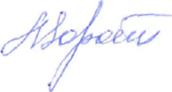 А.И. Воронцова